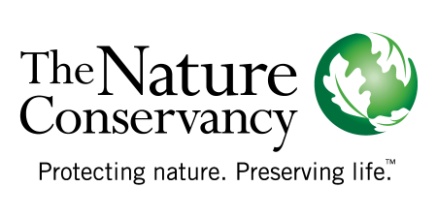 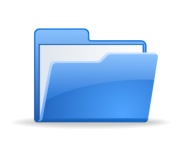 ExamplesSample Partnership Measures PlanThe following is an example of a measures plan that applies the principles and concepts described in Section 5. Adapted from the CDC Fundamentals of Evaluating Partnerships Evaluation Guide (2008, pp. 14-15). For additional examples of evaluation questions and methods, see Appendix 1 (pp. 20-21) in the same document. Measurable ObjectiveEvaluationQuestionsIndicators/MeasuresIndicator TypeData SourcesDataCollectionMethodLeadPartnerPOCsTimeFrameDataAnalysisLead for AnalysisMonitoring costBaselineStatusCommunicateResults (lead, audience, and format)NextSteps / CommentsAll quarterly project meetings are convened with at least 90% staff in attendance, and at least 10 diverse partners represented.Are project staff engaged and committed to the project?Are partnership meetings successful, i.e., productive, focused, effective?Number of meetings heldNumber of staff in attendanceNumber of diverse partners representedMeeting productivityActivityAARPartnership rosterMeeting minutesSurvey resultsConduct After Action Review Document review after partnership meetingsList the number of partners, the sector each represents, and how the partner participates in the meetingReview meeting minutesMeeting effectiveness surveyUSFSMarkOngoing with review annually and at completion of agreement periodCalculate % partners in attendance at each meeting, graph trend over timeCalculate response rates.Identify gapsMarkminimalN/AReport to project leadershipAnnual reportOrally report gaps to partnership coordinatorsProject team is comprised of staff that possesses and demonstrates values, attitudes and skills necessary for partnership successWhat training do partners need to actives and productively participate in partnership activities?Does all project staff have the necessary partnering skills? Percent of staff trained in and demonstrating good conflict management, negotiation, project management, and communication skillsInput and OutputSurvey resultsAssessment resultsKey informantsPartnership Effectiveness Benchmarking Tool (survey)Conduct training needs assessmentInterview key informantsTNCBillAt beginning of project and then annuallyProject manager reviewsQualitative analysis of assessments and interview for themes / areas of  needIdentify gapsJames minimalInclude in annual partnership reportBy 2015 at least 75% of community partner organizations are working collaboratively with the marine resources agency to create locally managed marine areasIs the partnership operating in a healthy manner?What is the ideal level of collaboration?Number of partnership success factors scored above “4” in the Wilder Collaboration Factors InventoryOutputSurvey resultsWilder Collaboration Factors Inventory (survey)Conduct baseline survey with annual follow-upAnnually track changes/improvement using WWF Partnership Monitoring Tool (survey)Local universityJoseAnnual in JanuaryUsing methods described in Wilder, identify and graph areas of strength and weaknessMaria$5K USDTBDInclude in annual partnership reportBy 2015 there is a 30% increase in funds above current levels, as a result of partner’s improved financial and administrative capacity. Does the partner possess the organizational capacities necessary for solvent financial management and fundraising?Number of partner staff receiving financial/ admin/ fundraising  trainingNumber of partner staff reporting an increase in knowledge, confidence, and competence in finance / admin / fundraisingPercent increase in funds above current levelsOutput and OutcomeSurvey resultsBudgets and financial recordsSurveyInstitutional Self-Assessment survey – section on Financial ManagementReview budgets and financial recordsTNCMarieAnnuallyFinancial reviewProject managerminimalCurrent funding levelReview with project team at annual meetingAlso dependant on external funding availabilityBy 2020, strong  partners are implementing  network management plans in at least 5 pilot sitesDo partners have the tools, funding and resources needed to implement project?Who are the influencers in the partnership? What unintended outcomes are occurring?Partners are perceived as “strong” or having ability to meet goals by other key partners and communitiesNumber of sites where partners engageNumber of new communities inspired and working at their own sitesInput, Output, and OutcomeSurvey resultsKey informantsAssessment results Partnership progress reports PartnersDocument reviewConduct Institutional Self Assessment Assess the impact of the relationshipInterview key informantsDocument partnership activities. Pre- and post- activity assessment Stakeholder influence mapping or Social network analysisPartner Prioritization Tool Capture partners’ “success stories” written from their perspectiveCRCLynneTwice annuallyIdentify and track areas of strength and weaknessQualitative analysis of assessments and interview for themes / areas of  needTrack benchmarks over timeLynne$10K USDUSAID project reportAnnual review meetingPress releaseBy 2015 legislation is in place that supports to creation of private marine conservation agreements in at least 5 provincesIs the partnership influencing 
policies? If not, where are the barriers?Changes through partnership interventionNumber of new legislative policies for marine conservationOutcomePartnersState plan progress reportsConduct focus groups after annual meeting to collect partner success storiesReview progress and state government relations plans to identify policy, practice and systems changesLocal universityJudyAt the end of year 3Qualitative analysis for themes and barriersTrack number and reach of changes made by priority areaKaren$13K USDAs of X date, one province has legislation. Include in annual partnership reportPublish success stories on partnership websitePress release